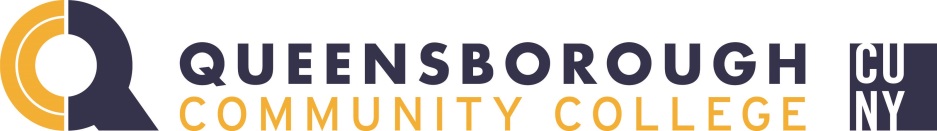 Name:____________________		Semester________________ 		Year _____Center for International Affairs, Immigration, and Study AbroadExit Interview for International Students1. What is your field of study? (e.g., Business Administration)________________________________________2. Why are you leaving Queensborough? Select all that apply.	a. Returning home 	b. Transferring to another CUNY campus 	c. Transferring to another college within the U.S. 	d. Transferring to another college outside the U.S. 	e. Other _____________________________________________________________________________3. If you are returning home, which of the following reasons affected your decision to leave Queensborough? Select all that apply.a. Financial problems b. No longer interested in pursuing a college degreec. Do not seem to fit in at Queensborough d. Need a break from college studies e. Other _____________________________________________________________________________4. If you are transferring out, which of the following reasons affected your decision to leave Queensborough? Select all that apply.	a. No longer interested in my degree program	b. Lack of financial support for international students	c. Dissatisfied with the quality of support services offered by the Center for International Affairs	d. Dissatisfied with the quality of support services throughout the whole campus	e. Completing academic program5. If you are transferring out, which college will you be attending?___________________________________________________________________________6. Would you recommend Queensborough to a friend, colleague, or family member?Yes_____			No______6a. If yes, why? Please give your top three answers.	i.__________________________________________________________________________________	ii.__________________________________________________________________________________	iii._________________________________________________________________________________6b. If no, why not? Please give your top three answers.i.__________________________________________________________________________________	ii.__________________________________________________________________________________	iii._________________________________________________________________________________